GENERALNY DYREKTOR OCHRONY ŚRODOWISKAWarszawa, 4 sierpnia 2023 r.DOOŚ-WDŚZOO.4221.4.2022.MRO.5ZAWIADOMIENIEGeneralny Dyrektor Ochrony Środowiska, na podstawie art. 54 § 4 ustawy z dnia 30 sierpnia 2002 r. – Prawo o postępowaniu przed sądami administracyjnymi (Dz. U. z 2023 r. poz. 259, ze zm.), w związku z art. 74 ust. 3 ustawy z dnia 3 października 2008 r. o udostępnianiu informacji o środowisku i jego ochronie, udziale społeczeństwa w ochronie środowiska oraz o ocenach oddziaływania na środowisko (Dz. U. z 2023 r. poz. 1094, ze zm.), zawiadamia o przekazaniu do Wojewódzkiego Sądu Administracyjnego w Warszawie skargi Towarzystwa na rzecz Ziemi z 19 lipca 2023 r. na postanowienie GDOŚ z 19 czerwca 2023 r., znak: DOOŚ-WDŚZOO.4221.4.2023.MRO.1, utrzymujące w mocy postanowienie RDOŚ w Katowicach z 1 grudnia 2022 r., znak: WOOŚ.4221.113.2021.WG.8, wyjaśniające wątpliwości co do treści postanowienia RDOŚ w Katowicach z 14 listopada 2022 r., znak: WOOŚ.4221.113.2021.WG.7, uzgadniającego warunki realizacji przedsięwzięcia pn.: Budowa bloku energetycznego opalanego paliwem alternatywnym zlokalizowanym przy ul. Narutowicza 15 w Chorzowie, wraz z odpowiedzią na skargę.Równocześnie Generalny Dyrektor Ochrony Środowiska informuje, że – zgodnie z art. 33 § 1a p.p.s.a. – osoba, która brała udział w postępowaniu i nie wniosła skargi, a wynik postępowania sądowego dotyczy jej interesu prawnego, jest uczestnikiem tego postępowania na prawach strony, jeżeli przed rozpoczęciem rozprawy złoży wniosek o przystąpienie do postępowania.Upubliczniono w dniach: od 04.08.2023 do 18.08.2023Pieczęć urzędu i podpis:Generalna Dyrekcja Ochrony ŚrodowiskaDepartament Ocen Oddziaływania na Środowisko02-305 Warszawa, al. Jerozolimskie 136Z upoważnienia Generalnego Dyrektora Ochrony Środowiska Naczelnik Wydziału ds. Decyzji o Środowiskowych Uwarunkowaniach w zakresie Orzecznictwa OgólnegoMarcin KołodyńskiArt. 33 § 1a p.p.s.a. Jeżeli przepis szczególny przewiduje, że strony postępowania przed organem administracji publicznej są zawiadamiane o aktach lub innych czynnościach tego organu przez obwieszczenie lub w inny sposób publicznego ogłaszania, osoba, która brała udział w postępowaniu i nie wniosła skargi, a wynik postępowania sądowego dotyczy jej interesu prawnego, jest uczestnikiem tego postępowania na prawach strony, jeżeli przed rozpoczęciem rozprawy złoży wniosek o przystąpienie do postępowania.Art. 54 § 4 p.p.s.a. W przypadku, o którym mowa w art. 33 § 1a, organ zawiadamia o przekazaniu skargi wraz z odpowiedzią na skargę przez obwieszczenie w siedzibie organu i na jego stronie internetowej oraz w sposób zwyczajowo przyjęty w danej miejscowości, pouczając o treści tego przepisu.Art. 74 ust. 3 u.o.o.ś. Jeżeli liczba stron postępowania w sprawie wydania decyzji o środowiskowych uwarunkowaniach lub innego postępowania dotyczącego tej decyzji przekracza 10, stosuje się art. 49 Kodeksu postępowania administracyjnego.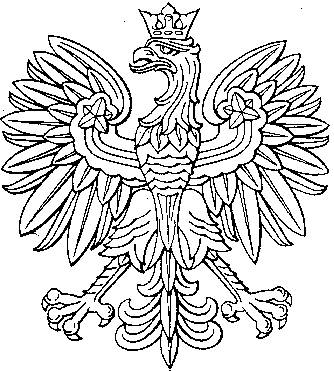 